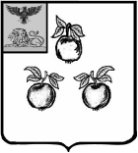 БЕЛГОРОДСКАЯ ОБЛАСТЬАДМИНИСТРАЦИЯ МУНИЦИПАЛЬНОГО РАЙОНА«КОРОЧАНСКИЙ РАЙОН» ПОСТАНОВЛЕНИЕКороча29 февраля 2024 г.                                                                                                              № 102О назначении рейтингового голосования по выбору общественных территорий, подлежащих благоустройству в первоочередном порядке в 2025 годуНа основании статьи 33 Федерального закона Российской Федерации      от 06 октября 2003 года № 131-ФЗ «Об общих принципах организации местного самоуправления в Российской Федерации», руководствуясь постановлением Правительства Белгородской области от 28 января 2019 года № 34-пп «Об утверждении Порядка организации и проведения на территории Белгородской области рейтингового голосования по выбору общественных территорий, подлежащих благоустройству в первоочередном порядке», администрация муниципального района «Корочанский район»                             п о с т а н о в л я е т:Назначить рейтинговое голосование по выбору дизайн – проектов общественных территорий муниципального района «Корочанский район», подлежащих благоустройству в первоочередном порядке в 2025 году, в электронной форме в информационно-телекоммуникационной сети Интернет. Определить время голосования с 00 часов 00 минут 15 марта 2024 года до 23 часов 59 минут 30 апреля 2024 года.Определить место голосования в электронной форме в информационно-телекоммуникационной сети Интернет на единой федеральной платформе для онлайн голосования граждан по выбору общественных территорий, планируемых к благоустройству, za.gorodsreda.ru.Утвердить перечень проектов благоустройства общественных территорий, представленных на рейтинговое голосование по выбору общественных территорий Корочанского района, подлежащих в первоочередном порядке благоустройству в 2025 году (прилагается).5. Победителями рейтингового голосования признаются дизайн-проекты общественных территорий, набравшие наибольшее количество голосов.6. Директору МКУ «Административно – хозяйственный центр обеспечения деятельности органов местного самоуправления муниципального района «Корочанский район» Кладиенко Е.А. обеспечить размещение настоящего постановления на официальном сайте органов местного самоуправления муниципального района «Корочанский район» в информационно-коммуникационной сети общего пользования.7. Контроль за исполнением постановления возложить на заместителя главы администрации района по строительству, транспорту, связи и ЖКХ Агаркову В.А.Глава администрацииКорочанского района	                                                                  Н.В. Нестеров                                                                             УТВЕРЖДЕН                                                              постановлением  администрации                                                                    муниципального  района                                                                                «Корочанский район»                                                                    от  29 февраля 2024 года	                                                                          № 102Перечень проектов благоустройства общественных территорий, представленных на рейтинговое голосование по выбору общественных территорий Корочанского района, подлежащих в первоочередном порядке благоустройству в 2025 году1.Пешеходная зона в г. Короча от улицы Урицкого до улицы Интернациональная